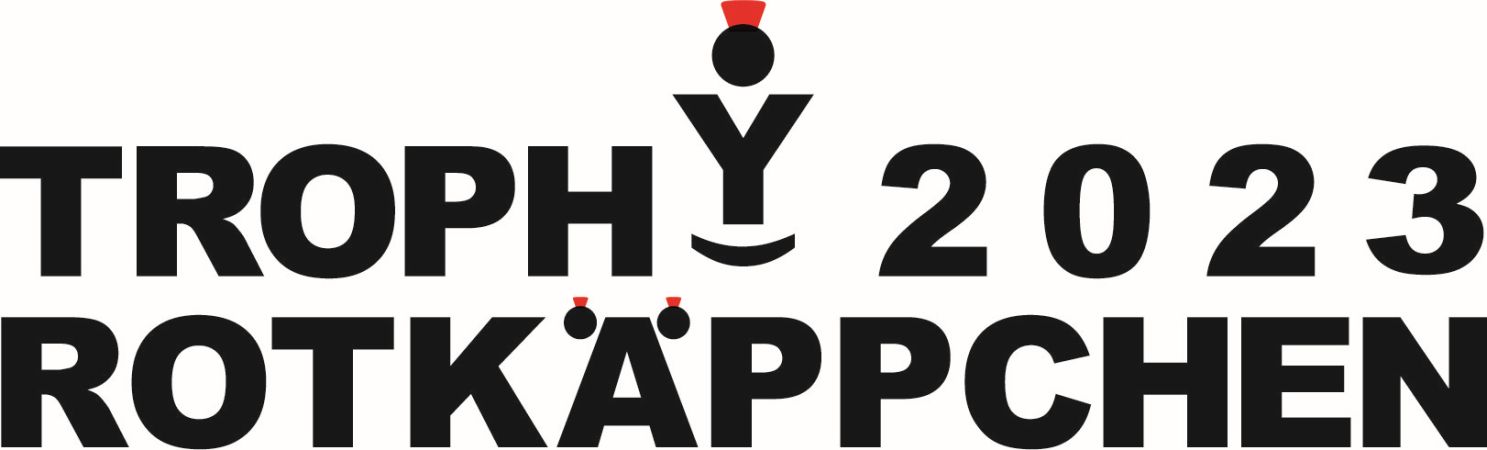 AusschreibungDie Trampolin Abteilung SKYFLYER des SC Steinatal lädt zur 3. Rotkäppchen-Trophy in die Sporthalle der Melanchthon Schule ein. Termin ist Sonntag der 19. März 2023, Beginn um 12.00 Uhr. Bei den Wettkämpfen in der Schwalm sollen die besten Nachwuchsteams aus dem Regionalbereich Nord des Landes Hessen ermittelt werden. Angesprochen sind Mädchen und Jungen, die noch nicht an Landesmeisterschaften teilgenommen haben.Zu Beginn zeigt jeder eine Übung mit zehn unterschiedlichen Elementen. Der sich anschließende zweite Durchgang kann ebenso frei gestaltet werden, sollte jedoch eine Steigerung im Schwierigkeitsgrad enthalten. Für das Finale qualifizieren sich die besten Acht. Zwei Altersstufen pro Geschlecht sind geplant, elf Jahre und jünger sowie zwölf bis vierzehn. Im Mittelpunkt der Veranstaltung stehen jedoch die Vereinsgruppen. Bis zu sechs Sportler/innen bilden eine Mannschaft, wobei pro Durchgang die vier besten Übungen addiert werden. Zum Endkampf treten die fünf besten Vereinsteams an. Die Sieger erhalten die als Wander-Pokal geschaffene Rotkäppchen-Trophy.Zudem wird wieder eine offene Altersklasse 15+ angeboten. Die Teilnehmer kämpfen erstmals um die Nordhessische Meisterschaft. Vereinsmeldungen an:Michelshpffm@t-online.deVerein: AnsprechpartnerSportler: Vorname, Name und Jahrgang Kampfrichter: Vorname, NameMeldeschluss: Montag 6.3.2023Meldegeld: € 8,00 pro SportlerMit Abgabe der Meldung zu überweisen auf das folgende Konto:Sportclub SteinatalStichwort: RotkäppchenVereinsname: NNKSK Schwalm-EderIBAN: DE70 5205 2154 1211 2344 04Sebastian Paul				Heinz-Peter MichelsVorsitzender SC Steinatal		Trampolin SKYFLYER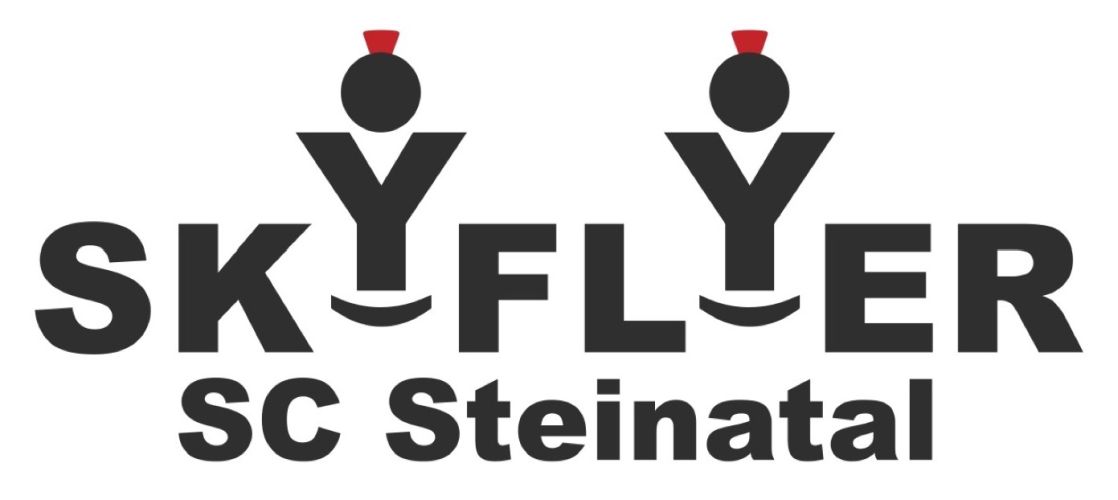 